ИЗБИРАТЕЛЬНАЯ КОМИССИЯ ЛЕНИНГРАДСКОЙ ОБЛАСТИПОСТАНОВЛЕНИЕ18 ноября  2020 года		  	                                                   № 116/806Об организации и проведении региональной олимпиады обучающихся общеобразовательных организаций и профессиональных образовательных организаций Ленинградской области по избирательному праву  в 2020/2021 учебном годуВ соответствии с планом основных мероприятий Избирательной комиссии Ленинградской области по повышению правовой культуры избирателей (участников референдума) и обучению организаторов выборов 
и референдумов в Ленинградской области на 2020 год, утвержденным постановлением Леноблизбиркома от 27 января 2020 года № 65/508, в целях формирования правовой и политической культуры обучающихся как будущих избирателей, повышения их интереса к вопросам избирательного права 
и избирательного процесса, к общественно-политической жизни страны, Ленинградской областиИзбирательная комиссия Ленинградской области постановляет:Организовать и провести региональную олимпиаду обучающихся общеобразовательных организаций и профессиональных образовательных организаций Ленинградской области по избирательному праву в 2020/2021 учебном году (далее - олимпиада) совместно с комитетом общего и профессионального образования Ленинградской области.Территориальным избирательным комиссиям организовать взаимодействие с общеобразовательными организациями, профессиональным образовательным организациям на территории соответствующего муниципального района (городского округа) и оказать содействие в участие обучающихся в олимпиаде.Утвердить смету расходов на подготовку и проведение второго (регионального) этапа олимпиады согласно приложению 2.Поручить председателю Избирательной комиссии Ленинградской области М.Е. Лебединскому заключить с Ленинградским областным институтом развития образования договор в соответствии 
с пунктом 4 статьи 93 Федерального закона от 05 апреля 2013 года 
№44-ФЗ «О контрактной системе в сфере закупок товаров, работ, услуг для обеспечения государственных и муниципальных нужд» 
на подготовку и проведение 12 декабря 2020 года второго (регионального) этапа олимпиады, включающего все расходы, утвержденные сметой расходов.Разместить настоящее постановление на официальном сайте Избирательной комиссии Ленинградской области в информационно-телекоммуникационной сети «Интернет» и в сетевом издании  «Бюллетень Избирательной комиссии Ленинградской области».ПредседательИзбирательной комиссииЛенинградской области                                                             М.Е. ЛебединскийСекретарьИзбирательной комиссииЛенинградской области                                                             С.А. ПаршиковПриложение 1К Постановлению Избирательной комиссии Ленинградской областиот «18» ноября №116/806ПОЛОЖЕНИЕо региональной олимпиаде обучающихся общеобразовательных организаций и профессиональных образовательных организаций Ленинградской области по избирательному праву в 2020/2021 учебном году1. Общие положения   1.1. Настоящее Положение о региональной олимпиаде обучающихся общеобразовательных организаций и профессиональных образовательных организаций  Ленинградской области (далее – Положение) определяет порядок организации и проведения в 2020/2021 учебном году региональной олимпиады обучающихся общеобразовательных организаций и профессиональных образовательных организаций Ленинградской области по избирательному праву (далее – олимпиада), ее организационно-методическое обеспечение, порядок участия в олимпиаде и определения победителей.1.2. Олимпиада проводится раздельно по четырем возрастным группам: для  обучающихся 9-х классов общеобразовательных организаций Ленинградской области; для обучающихся 10-х классов общеобразовательных организаций Ленинградской области; для обучающихся 11-х классов общеобразовательных организаций Ленинградской области; для обучающихся старших курсов профессиональных образовательных организаций Ленинградской области. 2. Порядок проведения олимпиады, основное содержание2.1. Для организации и проведения олимпиады создается жюри олимпиады.2.2. Олимпиада проводится в два этапа:первый этап – в образовательных организациях;второй этап – региональный.2.3. Олимпиада организуется и проводится:первый этап – образовательными организациями до 27 ноября 2020 года в форме выполнения обучающимися письменных работ (рефератов, эссэ) (приложения №№1, 2  
к настоящему Положению);второй этап (региональный) – Избирательной комиссией Ленинградской области в форме выполнения письменных заданий по основам избирательного права и избирательного процесса (приложение №3 к настоящему Положению).Место проведения второго (регионального) этапа - Ленинградский областной институт развития образования (ЛОИРО). Оценка выполнения письменных заданий второго (регионального) этапа членами жюри  состоится 12 декабря 2020 года в 11.00 в Ленинградском областном институте развития образования (ЛОИРО) по адресу: Санкт-Петербург, Чкаловский проспект, дом 25А.Во втором (региональном) этапе олимпиады участвуют обучающиеся, направленные, образовательными организациями по итогам первого этапа олимпиады.2.4. В период с 28 ноября по 7 декабря 2020 года за подписью руководителя образовательной организации в Избирательную комиссию Ленинградской области высылается заявка на участие обучающихся во втором (региональном) этапе олимпиады  ( приложение 4 к настоящему Положению).2.5. Заявки принимаются по адресу: Санкт-Петербург, Торжковская ул., д.4, сектор по работе со средствами массовой информации и общественными объединениями. Ответственное лицо: начальник сектора - Журавленко Ольга Николаевна. Справочная информация: тел.: 492-40-06, 492-96-34 или по электронной почте iklenobl@mail.ru 
c пометкой «Заявка на Олимпиаду».2.6. При проведении второго (регионального) этапа олимпиады участники выполняют письменные задания по избирательному праву (история выборов в России; основы избирательного права; избирательный процесс; основные положения Федерального закона от 12 июня 2002 года № 67-ФЗ «Об основных гарантиях избирательных прав и права на участие в референдуме граждан Российской Федерации»; ответственность за нарушения законодательства о выборах и референдумах; вопросы правовой культуры избирателей, в том числе молодых избирателей). 2.7. Обучающиеся, принимающие участие во втором (региональном) этапе, на основании заявок поданных руководителями образовательных организаций Ленинградской области получают письменные задания на личный адрес электронной почты, указанный в заявке. Период направления письменных заданий на электронную почту обучающегося – участника второго (заключительного) этапа – 9 декабря 2020 года.2.8. Участники второго (регионального) этапа выполняют письменные задания 
и направляют до 15.00 10 декабря 2020 года на адрес электронной почты akkredit47@mail.ru ответы на письменные задания по форме, установленной Приложением № 5  и реферат (эссе) с пометкой «ОЛИМПИАДА»3. Функции жюри олимпиады3.1. Результаты письменных заданий оценивается членами жюри.3.2. Состав жюри первого этапа определяется  образовательными организациями самостоятельно.3.3. Состав жюри второго (регионального) этапа определяется настоящим положением (приложение 6). В состав жюри могут входить: члены Избирательной комиссии с правом решающего голоса, представители комитета общего и профессионального образования Ленинградской области, комитета по молодежной политике Ленинградской области, Ленинградского областного института развития образования, Молодежной избирательной комиссии Ленинградской области, представители молодежных общественных организаций.3.3. Жюри олимпиады:оценивает результаты работ по избирательному праву;определяет победителей и распределяет призовые места;готовит предложения по награждению победителей;подготавливает материалы по итогам олимпиады.3.4. На всех этапах олимпиады по результатам, показанным участниками олимпиады, определяются победители.3.5. Итоги подводят:на первом этапе - жюри образовательных организаций;на втором (региональном) этапе – жюри, определенное настоящим Положением. 3.6. При определении победителей второго (регионального) этапа олимпиады по каждой параллели учитывается:- представленный реферат или эссэ: содержание, оформление, работа с литературой (максимальная оценка – 30 баллов);-    итоги выполнения письменных заданий (1 правильный ответ – 1 балл). 3.7. Победители второго (регионального) этапа олимпиады по каждой параллели определяются из числа участников олимпиады в этой параллели, исходя из количества  набранных ими баллов.3.8. По каждой параллели учреждается одно первое место, два вторых места, два третьих места.3.9. Педагоги – научные руководители участников третьего (регионального) этапа олимпиады, занявших первые, вторые, третьи места, награждаются грамотами (благодарственными письмами).3.10. После определения победителей второго этапа региональной олимпиады обучающихся общеобразовательных организаций и профессиональных образовательных организаций Ленинградской области по избирательному праву в 2020/2021 учебном году участники имеют право подать апелляцию. Апелляция подается в течении 24 часов 
с момента размещения итогов второго этапа региональной олимпиады обучающихся общеобразовательных организаций и профессиональных образовательных организаций Ленинградской области по избирательному праву в 2020/2021 учебном году на официальном сайте Избирательной комиссией Ленинградской области http://www.leningrad-reg.izbirkom.ru/pravovaya-kultura/meropriyatiya-po-povysheniyu-pravovoy-kultury-izbirateley-i-organizatorov-vyborov/olimpiady.php На следующий день после подачи апелляции участник второго этапа региональной олимпиады обучающихся общеобразовательных организаций и профессиональных образовательных организаций Ленинградской области по избирательному праву 
в 2020/2021 учебном году, подавший апелляцию должен прибыть по адресу: Санкт-Петербург, ул. Торжковская д.4 в Избирательную комиссию Ленинградской области для прохождения теста по избирательному праву и процессу, а также для собеседования 
с членами Избирательной комиссии Ленинградской области с правом решающего голоса (не менее – 3х членов).	Тест включает в себя 50 новых тестовых вопросов, за каждый правильный ответ – 1 балл. Собеседование включает в себя ответы на вопросы членов Избирательной комиссии Ленинградской области с правом решающего голоса по избирательному праву и избирательному процессу.	Члены Избирательной комиссии Ленинградской области с правом решающего голоса осуществляют проверку теста, а также учитывая ответы на вопросы в процессе собеседования, определяют результаты апелляции.	С учетом результатов апелляции вносятся изменения в Итоги (протокол) третьего этапа региональной олимпиады обучающихся общеобразовательных организаций и профессиональных образовательных организаций Ленинградской области по избирательному праву в 2020/2021 учебном году.5. Финансовые условияФинансирование первого этапа олимпиады производится за счет средств образовательных организаций муниципальных районов (городского округа), финансирование организации проведения второго (регионального) этапа олимпиады – за счет средств Избирательной комиссии Ленинградской области. 6. Формы награждения6.1. Победители и призеры первого этапа олимпиады награждаются дипломами либо призами соответствующей образовательной организации, второго (регионального) этапа – сувенирами и дипломами Избирательной комиссии Ленинградской области.6.2. Награждение победителей и призеров второго (регионального) этапа олимпиады проводится после подведения итогов олимпиады.6.3.   В связи с угрозой распространения короновирусной инфекции и в случае отсутствия возможности проводить непосредственное награждение, дипломы и сувениры передаются победителям через территориальную избирательную комиссию муниципального района (городского округа) или через Почту России.РЕКОМЕНДАЦИИпо выполнению рефератаРеферат – краткое изложение в письменном виде или публичном докладе результатов самостоятельного научного исследования определенной проблемы на основе анализа широкого круга источников.При выборе тем рефератов обучающиеся могут ориентироваться на предлагаемый примерный перечень тем.При написании работы необходимо пользоваться следующей схемой:Определение цели ее написания в соответствии с выбранной темой.Составление плана.Выделение основных идей и положений, выводов, доказательств и аргументов при изучении используемой литературы с целью определения основного направления реферата.Оформление.Примерная структура реферата.План (оглавление) с указанием страниц, глав, разделов.Введение (актуальность, обоснование выбора темы, краткий анализ, использование источника).Основная часть (изложение материала реферата).Заключение (выводы и обобщения, практическое значение реферата).Список использованной литературы (библиография).Приложения.Список использованной литературы оформляется (в алфавитном порядке по фамилиям авторов (названий, если это сборник) с указанием места издательства и года издания) следующим образом:а) нормативно правовые акты (располагаются по юридической силе);б) литература.Во вступительной части четко и коротко обосновываются выбор темы, актуальность проблемы, дается обзор использованной литературы, ставятся цели написания реферата.В основной части реферата излагается содержание проблемы. Оно обычно разбивается на две – три (реже четыре) главы. Не следует пытаться осветить множество вопросов. Это может привести к неглубокому, поверхностному освещению материала. Необходимо стремиться к логической стройности изложения содержания. Весь реферат должен представлять единую цепь доказательств, аргументов, раскрывающих основную тему, ее различные аспекты.В заключении следует изложить выводы, к которым автор пришел в результате изучения проблемы, а также раскрыть практическое значение проделанной работы (например, использование реферата как основы для подготовки докладов на ученической конференции).Реферат должен быть правильно оформлен (пронумерованы страницы, сокращение слов не допускается, текст должен быть разделен на логические части – абзацы, обязательные сноски). Работу не следует перегружать цитатами, цифрами, таблицами.На титульном листе указываются (образец прилагается):а) реферат по избирательному праву;б) тема реферата;в) фамилия, имя автора, класс (курс), образовательная организация, район (город) Ленинградской области, контактный телефон;г) фамилия, имя, отчество преподавателя, осуществлявшего научное руководство, контактный телефон.При необходимости к реферату оформляется приложение (документы, иллюстрации, таблицы, схемы и т.д.).Объем реферата не должен превышать 20 страниц машинописного текста (шрифт 14, Times New Roman), 1,5 интервал. Текст печатается или пишется только на одной стороне листа.РЕКОМЕНДАЦИИпо написанию эссэЭссе – это самостоятельная письменная работа на тему, предложенную преподавателем соответствующей дисциплины или самостоятельно избранная студентом по проблематике читаемого курса. Цель написания эссе состоит в развитии навыков самостоятельного творческого подхода к пониманию и осмыслению проблем научного знания, возможности его прикладного использования, а также навыков письменного изложения собственных мыслей и отношения к различным социально-психологическим и общественным явлениям.При выборе тем эссэ обучающиеся могут ориентироваться на предлагаемый примерный перечень тем.При написании работы необходимо пользоваться следующей схемой:Определение цели ее написания в соответствии с выбранной темой.Составление плана.Выделение основных идей и положений, выводов, доказательств и аргументов при изучении используемой литературы с целью определения основного направления эссэ.Оформление.
Примерная структура эссэ.1. титульный лист; 
2. содержание, или краткий план, выполняемой работы; 
3. введение; 
4. основная часть, включающая 1-2 параграфа; 
5. заключение; 
6. список использованной литературы (библиографию).Список использованной литературы оформляется (в алфавитном порядке по фамилиям авторов (названий, если это сборник) с указанием места издательства и года издания) следующим образом:а) нормативно правовые акты (располагаются по юридической силе);б) литература.В зависимости от специфики изучаемой дисциплины формы представления эссе и его тематика могут значительно различаться. В некоторых случаях это может быть анализ отечественной или зарубежной литературы по какой-либо проблеме или аналитический обзор источников по тому или иному вопросу. В эссе может быть также реализован сравнительно-аналитический подход к освещению особенностей в современной отечественной и зарубежной литературе. В эссе может быть реализована попытка самостоятельного осмысления того или иного аспекта практического применения знаний. Эссе может основываться на описании и обобщении авторской позиции в том или ином литературном источнике (монография, книга, статья в журнале).Во введении должно включать обоснование интереса выбранной темы, ее актуальность или практическую значимость. Важно учесть, что заявленная тема должна быть адекватна раскрываемому в эссе содержанию, иначе говоря, не должно быть рассогласования в названии и содержании работы. Основная часть предполагает последовательное, логичное и доказательное раскрытие заявленной темы эссе с ссылками на использованную литературу, в том числе электронные источники информации. Каждый из используемых и цитируемых литературных источников должен иметь соответствующую ссылку.В заключении содержатся выводы до 1 страницы текста, в котором отмечаются достигнутые цели и задачи, выводы, обобщающие авторскую позицию по поставленной проблеме и перспективные направления возможных исследований по данной тематике. 
Требования к написанию и оценке эссе:  - самостоятельность выполнения работы; 
- творческий подход к осмыслению предложенной темы; 
- способность аргументировать основные положения и выводы; 
- обоснованность, доказательность и оригинальность постановки и решения проблемы; 
- четкость и лаконичность изложения собственных мыслей; - использование литературных источников и их грамотное оформление; 
- соответствие работы формальным требованиям и жанру самостоятельной работы. 
На титульном листе указываются (образец прилагается):а) эссэ по избирательному праву;б) тема эссэ;в) фамилия, имя автора, класс (курс), образовательная организация, район (город) Ленинградской области, контактный телефон;г) фамилия, имя, отчество преподавателя, осуществлявшего научное руководство, контактный телефон.Объем реферата не должен превышать 15 страниц машинописного текста (шрифт 14, Times New Roman), 1,5 интервал. Текст печатается или пишется только на одной стороне листа.Образец титульного листа РЕГИОНАЛЬНАЯ ОЛИМПИАДА ОБУЧАЮЩИХСЯ ОБРАЗОВАТЕЛЬНЫХ ОРГАНИЗАЦИЙ И ПРОФЕССИОНАЛЬНЫХ ОБРАЗОВАТЕЛЬНЫХ ОРГАНИЗАЦИЙ ЛЕНИНГРАДСКОЙ ОБЛАСТИ ПО ИЗБИРАТЕЛЬНОМУ ПРАВУРЕФЕРАТилиЭССЭНа тему «_____________________________»Выполнил: ФИО полностью, район Ленинградской областиназвание или № учебного заведения (школы, колледжа и др.), класс или группа,контактный телефон обучающегося Научный руководитель:ФИО полностью, должность, звание, ученая степень,контактный телефонЛенинградская область2020ПРИМЕРНЫЙ ПЕРЕЧЕНЬРАЗДЕЛОВ И ТЕМ РАБОТ ПО ВОПРОСАМИЗБИРАТЕЛЬНОГО ПРАВА И ИЗБИРАТЕЛЬНОГО ПРОЦЕССАI. Избирательное право1. Роль и место избирательного права в системе российского права.2. Избирательное право и институты народовластия.3. Система источников избирательного права Российской Федерации.4. Принципы избирательного права.5. Принцип свободных выборов в избирательном праве.6. Принцип равного избирательного права.7. Становление и развитие федерального избирательного законодательства.8. Становление и развитие регионального избирательного законодательства.9. Особенности муниципального избирательного права.10. Перспективы развития избирательного законодательства в Российской Федерации.11. Правовые и организационные формы взаимодействия избирательных комиссий субъектов Российской Федерации с органами государственной власти и местного самоуправления при подготовке и проведении выборов.12. Смешанная избирательная система и выборы депутатов Государственной Думы Федерального Собрания Российской Федерации.13. Особенности применения пропорциональной избирательной системы на региональных выборах.14. Смешанная избирательная система на региональных выборах.15. Избирательные системы на муниципальных выборах: законодательство и практика проведения выборов.16. Система избирательных комиссий и вопросы совершенствования их деятельности.17. Система избирательных комиссий на федеральных выборах: законодательство, практика, проблемы, перспективы.18. Система избирательных комиссий на региональных выборах: законодательство, практика, проблемы, перспективы.19. Система избирательных комиссий на муниципальных выборах: законодательство, практика, проблемы, перспективы.20. Правовой статус политических партий в избирательном процессе: общие вопросы.21. Особенности правового статуса политических партий на выборах (по уровню выборов).22. Разграничение понятий «информирование» и «предвыборная агитация» в избирательном праве: понятия, соотношение, особенности правового регулирования в Российской Федерации.23. Вопросы взаимодействия средств массовой информации и избирательных комиссий: законодательство и практика.25. Роль судебной практики в развитии и совершенствовании избирательного права и законодательства.26. Роль решений Конституционного Суда Российской Федерации в развитии избирательного права и избирательного процесса.27. Решения Конституционного Суда Российской Федерации по вопросам предвыборной агитации.28. Решения Верховного Суда Российской Федерации по вопросам предвыборной агитации.29. Решения Верховного Суда Российской Федерации по вопросам регистрации кандидатов, списков кандидатов.30. Решения Верховного Суда Российской Федерации по вопросам подкупа избирателей.31. Выборы высшего должностного лица субъекта Российской Федерации (руководителя высшего исполнительного органа государственной власти субъекта Российской Федерации): опыт субъектов РФ, проблемы, перспективы развития.II. Избирательный процесс1. Избирательный процесс: понятие, структура и стадии.2. Назначение выборов: субъекты права назначения и процедуры.3. Сроки в избирательном процессе.4. Соотношение законодательного и договорного регулирования в избирательном процессе Российской Федерации.5. Понятие единого дня голосования в Российской Федерации и механизм совмещения выборов.6. Выборы в законодательный (представительный) орган государственной власти субъекта Российской Федерации (на примере Ленинградской области).7. Регистр избирателей: обеспечение избирательных прав граждан Российской Федерации при регистрации (учете) избирателей и составлении списков избирателей.8. Проблемы обеспечения гарантий избирательных прав граждан Российской Федерации при образовании избирательных округов и избирательных участков.9. Гарантии прав граждан Российской Федерации в сфере информационного обеспечения выборов.10. Институт выдвижения и регистрации списка кандидатов: понятие, юридические условия и гарантии реализации пассивного избирательного права.11. Институт доверенных лиц в избирательном процессе.12. Институт наблюдателей в избирательном процессе.13. Информирование избирателей: правовое регулирование и практика.14. Предвыборная агитация: правовое регулирование и практика.15. Финансовое обеспечение деятельности политической партии, ее регионального отделения.16. Финансовое обеспечение подготовки и проведения выборов: правовое регулирование и практика.17. Финансирование избирательных кампаний кандидатов, избирательных объединений: правовое регулирование и практика.18. Финансовый контроль в избирательном процессе: правовое регулирование и практика.19. Финансовый контроль избирательных кампаний кандидатов, избирательных объединений.20. Проблемы организации и проведения досрочного голосования: правовое регулирование и практика.21. Юридическая ответственность и ее виды в избирательном процессе.22. Избирательные споры и способы их разрешения.23. Незаконная печатная продукция: выявление, пресечение, ответственность.24. Повышение уровня участия избирателей в выборах: проблемы и перспективы.25. Повышение правовой культуры участников избирательного процесса как один из способов обеспечения избирательных прав и свобод человека и гражданина в Российской Федерации.26. Организационно-правовые вопросы обеспечения конституционной законности избирательного процесса в Российской Федерации.27. Референдумы по вопросам объединения субъектов Российской Федерации: законодательство, практика, итоги.28. Организация голосования избирателей с ограниченными возможностями.III. Новые технологии в избирательном процессе1. Информационные технологии в избирательном процессе: понятие и виды.2. Информационные технологии в избирательном процессе (на примере работы Государственной автоматизированной системы Российской Федерации "Выборы").3. Использование информационных систем и технологий при проведении предвыборной агитации: практика и проблемы правового регулирования.4. Юридическая сила документов, подготовленных с использованием Государственной автоматизированной системы Российской Федерации "Выборы".5. Электронные средства голосования: правовое регулирование и общественное доверие к итогам выборов.6. Комплексы обработки избирательных бюллетеней: правовое регулирование и практика применения.7. Электронное голосование на выборах: новое в избирательном законодательстве Российской Федерации.8. Зарубежный опыт автоматизации избирательного процесса.9. Зарубежный опыт электронного голосования на выборах.10. Интернет и выборы.IV. Молодежь и выборы1. Молодежь и ее участие в выборах: формы и методы повышения электоральной активности.2. Общественные молодежные организации (молодежные парламенты, молодежные избирательные комиссии) и их роль в формировании гражданской позиции молодых избирателей.3. Опыт зарубежных стран по привлечению молодежи к участию в выборах.4. Деятельность избирательных комиссий по вовлечению молодежи в избирательный процесс (на примере Ленинградской области).ПРИМЕРНЫЙ ПЕРЕЧЕНЬ ЗАДАНИЙ,используемых на втором  этапе региональной олимпиады обучающихся общеобразовательных организаций и профессиональных образовательных организаций Ленинградской области по избирательному праву в 2020/2021 учебном годуФорма заявки на участие в олимпиаде__________________________________________________________________________                                               В Избирательную комиссиюЛенинградской областиЗ А Я В К Ана участие обучающихся образовательной организации _________________________,наименование образовательной организации__________________________________________________________наименование муниципального района (городского округа)во втором этапе региональной олимпиады обучающихсяобщеобразовательных организаций и профессиональных образовательныхорганизаций Ленинградской области по избирательному правув 2020/2021 учебном годуПрошу допустить к участию во втором этапе олимпиады победителей этапа олимпиады в образовательной организации:Руководитель образовательнойорганизации                                                       ___________            /_______________/                                                                                  подпись                          ФИО «____»___________ 2020 годаПредседательтерриториальной избирательнойкомиссии                                                         ___________            /_______________/                                                                                  подпись                          ФИО «____»___________ 2020 годаСОГЛАСИЕна обработку персональных данных законного представителяучастника ОлимпиадыЯ, _______________________________________________________________________,(фамилия, имя, отчество родителя/опекуна полностью)являясь родителем (законным представителем) _________________________________________________________________________________________________________,(фамилия, имя, отчество ребенка/подопечного полностью)дата рождения ребенка/подопечного (число, месяц, год):__________________________________________________________________________,гражданство ребенка/подопечного: _________________________________________,данные  свидетельства  о  рождении/паспорта  (серия,  номер,  дата  выдачи,кем выдан): ______________________________________________________________,страховой номер  индивидуального  лицевого  счета  страхового свидетельстваобязательного пенсионного страхования: ___________________________________,домашний адрес (с индексом):_____________________________________________________________________________________________________________________________________________________,домашний телефон (с кодом): ______________________________________________,мобильный телефон: _______________________________________________________,электронный адрес: _______________________________________________________,класс обучения: __________________________________________________________,место    учебы    в   настоящее    время   (в   соответствии   с    уставомобщеобразовательного учреждения): ___________________________________________________________________________________________________________________,адрес учебного заведения  с указанием типа населенного  пункта (город, пгт,поселок, село, деревня), контактные телефоны: __________________________________________________________________________________________________________________________________________________________________________________,в  соответствии  с  требованиями статьи 9 Федерального закона от 27.07.2006 N 152-ФЗ  "О персональных данных"  настоящим  подтверждаю  свое согласие на предоставление   и    обработку   следующих   персональных   данных   моего ребенка/подопечного  организаторам  Олимпиады в целях участия в региональном или заключительном этапе олимпиады: фамилии,  имени,  отчества, фотографий, видеоизображений, класса, места учебы,   даты   рождения,   гражданства,  данных  паспорта/свидетельства  о рождении,  страхового  номера  индивидуального  лицевого  счета  страхового свидетельства  обязательного  пенсионного  страхования,  домашнего  адреса, телефона,  электронного  адреса,  результатов  участия в  этапе региональном или заключительном олимпиады,  олимпиадных  работ,  с  целью  формирования  регламентированной отчетности,    размещения    результатов    на    сайте    организатора   в информационно-телекоммуникационной  сети  "Интернет",  размещения  данных в закрытой  базе  данных  олимпиады, а также в государственном информационном ресурсе об одаренных детях. Предоставляю организаторам право осуществлять все действия (операции) с персональными  данными  моего  ребенка/подопечного,  включая  сбор, запись, систематизацию,  накопление,  хранение,  уточнение (обновление, изменение), извлечение,   использование,   передачу  (распространение,  предоставление, доступ),    обезличивание,   блокирование,   удаление   (с   использованием автоматизированных средств и без использования средств автоматизации). Также  я  разрешаю  организаторам производить фото- и видеосъемку моего ребенка/подопечного,   безвозмездно   использовать   эти  фото-,  видео-  и информационные   видеоматериалы  во  внутренних  и  внешних  коммуникациях, связанных  с  проведением олимпиады. Фотографии и видеоматериалы могут быть скопированы,   представлены   и   сделаны   достоянием  общественности  или адаптированы  для  использования  любыми  средствами  массовой информации и любым     способом,     в     частности     в     буклетах,     видео,    
в информационно-телекоммуникационной  сети "Интернет" и т.д. при условии, что произведенные  фотографии  и  видео не нанесут вред достоинству и репутации моего ребенка/подопечного. Согласие действует с даты подписания до письменного отзыва, но не ранее окончания второго этапа олимпиады.Дата:"__" ____________ 20__ г.___________________/_______________________(подпись)           (расшифровка)Приложение № 5к Положению о региональной олимпиаде обучающихся общеобразовательных организаций и профессиональных образовательных организаций Ленинградской области по избирательному праву в 2020/2021 учебном году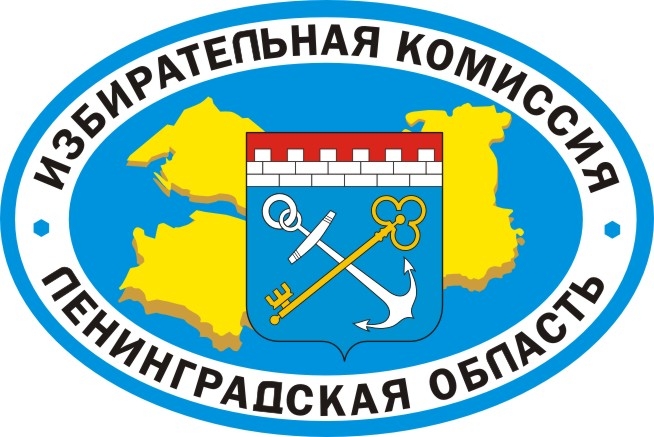 региональнАЯ олимпиадА обучающихся общеобразовательных организаций и профессиональных образовательных организаций Ленинградской области по избирательному праву в 2020/2021 учебном году(ВТОРОЙ этап)12 декабря 2020 годаСанкт-Петербург, Чкаловский проспект д.25, Ленинградский областной институт развития образованияПИСЬМЕННЫЕ ЗАДАНИЯ Для _______класса или СПО______________________________________________________(фамилия, имя, отчество)Наименование учебного заведения (с указанием муниципального района, городского округа, города, поселка) _________________________________________________________________________________________________Класс (курс, группа) ___________________________Контактный телефон ___________________________Правильных ответов _____________________                 Проверил: ___________________________             ________________                                                                                                 (подпись)ПЕРЕЧЕНЬ ПИСЬМЕННЫХ ЗАДАНИЙПриложение № 6к Положению о региональной олимпиаде обучающихся общеобразовательных организаций и профессиональных образовательных организаций Ленинградской области по избирательному праву в 2020/2021 учебном годуСОСТАВ жюри по проведению второго (регионального) этапа региональной олимпиады обучающихся общеобразовательных организаций и профессиональных образовательных организаций Ленинградской области по избирательному праву в 2020/2021 учебном годуПредседатель жюри:Члены жюри:Приложение 2к Постановлению Избирательной комиссии Ленинградской областиот «__» ________ №___/______Смета расходов по подготовке и проведению региональной олимпиады обучающихся общеобразовательных организаций и профессиональных образовательных организаций Ленинградской области по избирательному праву в 2020/2021 учебном годуПриложение № 1к Положению о региональной олимпиаде обучающихся общеобразовательных организаций и профессиональных образовательных организаций  Ленинградской области по избирательному праву в 2020/2021 учебном году Приложение № 2к Положению о региональной олимпиаде обучающихся общеобразовательных организаций и  профессиональных образовательных организаций Ленинградской области по избирательному праву в 2020/2021 учебном годуПриложение №3к Положению о региональной олимпиаде обучающихся общеобразовательных организаций и профессиональных образовательных организаций Ленинградской области по избирательному праву в 2020/2021 учебном году 1. В Новгородской республике князь:А) Выбирался Вечем;Б) Назначался посадником;В) Получал власть по наследству.2. В 1613 году царь Михаил Федорович Романов был избран:А) Боярской Думой;Б) Земским Собором;В) Собранием выборщиков.3. Земская реформа 1864 года была проведена при императоре:А) Николае I;Б) Александре I;В) Александре II;Г) Александр III.4. Представительный орган государственной власти, созданный в соответствии с Высочайшим Манифестом 17 октября 1905 года:А) Государственный Совет;Б) Государственная Дума;В) Учредительное собрание;Г) Верховный совет.5. В каком году и какой государственный орган был впервые избран всеобщими равными и прямыми выборами при тайном голосовании с применением пропорционального представительства?А) Государственная Дума в 1906 году;Б) Учредительное собрание в 1917 году;В) Государственная Дума в 1908 году;Г) Верховный совет СССР в 1936 году.6. Расположите в иерархической последовательности (от более ранним к более поздним) выборные институты, существовавшие на территории нынешней Российской Федерации.А) Верховный Совет республики;Б) Псковское Вече;В) Уездное земское собрание;Г) Земский Собор;Д)  Государственная Дума Российской империи.7. В каком году женщины в нашей стране получили право участвовать в выборах?А) 1917 г.;Б) 1946 г.;В) 1906 г.;Г) 1864 г.8. В какой из перечисленных стран, женщины впервые в мире получили избирательные права?А) В Англии;Б) В США;В) В Новой Зеландии;Г) В Финляндии.9. Впервые выборы в Государственную Думу Российской Федерации состоялись:А) 12 декабря 1993 года;Б) 11 октября 1994 года;В) 29 июня 1995 года.10. Принципы всеобщего равного и прямого избирательного права при тайном голосовании впервые закреплены:А) В Конституции РСФСР 1918 года;Б) В Конституции СССР 1924 года;В) В Конституции СССР 1936 года;Г) В Конституции Российской Федерации 1993 года.11. Конституция Российской Федерации 1993 года была принята:А) Конституционным Собранием;Б) На референдуме;В) Указом Президента Российской Федерации.12. Конституция Российской Федерации закрепляет:А) Принципы избирательного права;Б) Право граждан избирать и быть избранными в органы государственной власти и органы местного самоуправления;В) Избирательные системы, которые могут применяться на выборах в органы государственной власти.13. Гражданин Российской Федерации:А) Обязан участвовать в выборах и референдумах;Б) Добровольно участвует в выборах и референдумах;В) Добровольно участвует в выборах, но обязан участвовать в референдуме по проекту Конституции Российской Федерации.14. Активным избирательным правом обладает гражданин Российской Федерации не моложе:А) 16 лет;Б) 18 лет;В) 21 года;Г) 25 лет.15. Кто из нижеперечисленных граждан не имеет права избирать и права быть избранным?А) Граждане Российской Федерации, находящиеся в командировке на территории иностранного государства;Б) Граждане Российской Федерации, признанные судом ограниченно дееспособными;В) Граждане, признанные судом недееспособными или содержащиеся в местах лишения свободы по приговору суда.16. Голосование назначается:А) Только на воскресенье;Б) На воскресенье или другой выходной день;В) На праздничные дни, установленные законодательством Российской Федерации;Г) На рабочие или субботние дни недели.17. Избирательный участок в день голосования работает:А) С 07.00 до 20.00;Б) С 09.00 до 21.00;В) С 08.00 до 20.00;Г) с 08.00 до 21.00.18. Президентом Российской Федерации может быть избран гражданин Российской Федерации:А) Не моложе 28 лет, постоянно проживающий в Российской Федерации не менее 5 лет;Б) Не моложе 30 лет, постоянно проживающий в Российской Федерации не менее 10 лет;В) Не моложе 35 лет, постоянно проживающий в Российской Федерации не менее 10 лет;Г) не моложе 40 лет, постоянно проживающий в Российской Федерации не менее 10 лет. 19. В Государственную Думу Федерального Собрания Российской Федерации избирается:А) 250 депутатов;Б) 450 депутатов;В) 800 депутатов;Г) 400 депутатов;Д) 500 депутатов.20. Согласно Конституции срок полномочий Президента Российской Федерации составляет:А) 4 года;Б) 5 лет;В) 6 лет;Г) 3 года.21. Государственная Дума Российской Федерации избирается на:А) Три года;Б) Четыре года;В) Пять лет;Г) Шесть лет.22. Законодательное собрание Ленинградской области избирается в количестве:А) 25 депутатов;Б) 50 депутатов;В) 80 депутатов;Г) 40 депутатов.23. Высшее должностное лицо Ленинградской области в соответствии с Уставом Ленинградской области:А) Председатель Законодательного собрания;Б) Губернатор;В) Прокурор;Г) Председатель Счетной палаты.24. Органы местного самоуправления это?А) Избираемые непосредственно населением и (или) образуемые представительным органом муниципального образования органы, наделенные собственными полномочиями по решению вопросов местного значения;Б) Назначаемые органами государственной власти органы, наделенные полномочиями по решению всех вопросов на территории муниципального образования.25. Наличие каких органов в структуре органов местного самоуправления является обязательным?А) Органы внутренних дел;Б) Глава муниципального образования;В) Местная администрация;Г) Органы здравоохранения;Д) Представительный орган муниципального образования;Е) Учреждения коммунально-бытового обслуживания.26. Допускается ли действующим законодательством установление максимального возраста для кандидата?А) ДопускаетсяБ) Не допускаетсяВ) Допускается только на выборах Президента Российской Федерации27. Избирательные комиссии:А) Являются самостоятельной ветвью власти;Б) Входят в судебную ветвь власти;В) Входят в исполнительную ветвь власти;Г) Не входят ни в одну из ветвей власти.28. Расположите избирательные комиссии в порядке убывания их компетенции:А) Участковая избирательная комиссия;Б) Избирательная комиссия субъекта Российской Федерации;В) Центральная избирательная комиссия Российской Федерации;Г) Территориальная избирательная комиссия.29. Срок полномочий большинства избирательных комиссий составляет:А) 6 лет;Б) 3 года;В) 5 лет;Г) 4 года.30. Выберите правильные варианты ответов.Члены Центральной избирательной комиссии назначаются:А) Президентом Российской Федерации;Б) Государственной Думой Российской Федерации В) Правительством Российской Федерации; Г) Советом Федерации Российской Федерации; Д) Конституционным судом Российской Федерации.31. Открепительное удостоверение – это:А) Документ, разрешающий гражданину не принимать участие в выборах;Б) Справка об устранении неточностей и ошибок в списке избирателей;В) Документ, дающий избирателю право проголосовать вне пределов того избирательного участка, на котором он включен в список избирателей;Г) Документ о количестве избирательных бюллетеней, изготовленных для проведения выборов.32. Вправе ли получить избирательный бюллетень за избирателя его представитель по доверенности:А) Вправе, если избирательная комиссия не обеспечила возможность избирателю проголосовать вне помещения для голосования;Б) Вправе, если доверенность нотариально удостоверена;В) Не вправе.33. Избиратель, не имеющий возможности самостоятельно заполнить бюллетень:А) Вправе воспользоваться для этого помощью члена избирательной комиссии, который выдавал ему бюллетень, либо наблюдателя;Б) Вправе воспользоваться для этого помощью зарегистрированного кандидата либо его  доверенного лица;В) Вправе воспользоваться для этого помощью другого избирателя, не являющегося членом избирательной комиссии, зарегистрированным кандидатом, доверенным лицом кандидата, наблюдателем;Г) Должен возвратить бюллетень члену избирательной комиссии.34. Досрочное голосование – это:А) Предусмотренное законом право избирателя, который в день голосования будет отсутствовать по месту своего жительства, проголосовать в помещении соответствующей комиссии до официального дня голосования;Б) Предусмотренное законом право кандидата проголосовать до официального дня голосования;В) Досрочные выборы в представительные органы муниципальных образований.35. Право досрочного голосования предоставляется при наличии следующих уважительных причин:А) Отпуск;Б) Командировка;В) Состояние здоровья;Г) Режим трудовой и учебной деятельности;Д) Все ответы правильные.36. Допускается ли голосование за других лиц, если они по уважительной причине не могут прибыть на избирательный участок?А) Допускается, но только в отношении близких родственников по их паспорту;Б) Допускается, но только при наличии доверенности, предоставляющей такое право; В) Не допускается.37. Непосредственный подсчет голосов избирателей осуществляется:А) Участковой избирательной комиссией; Б) Избирательной комиссией субъекта Российской Федерации;В) Окружной избирательной комиссией.38. Расположите стадии избирательного процесса в хронологическом порядке (от самых ранних до самых поздних).А) Голосование и определение итогов голосования;Б) Назначение выборов;В) Информирование избирателей и предвыборная агитация;Г) Обнародование итогов голосования и результатов выборов;Д) Выдвижение и регистрация кандидатов (списков кандидатов).39. Под электронным голосованием в избирательном законодательстве Российской Федерации понимается:А) голосование без использования бюллетеня, изготовленного на бумажном носителе, с использованием комплекса средств автоматизации ГАС "Выборы";Б) голосование без использования бюллетеня, изготовленного на бумажном носителе, с использованием телефонной связи;В) голосование без использования бюллетеня, изготовленного на бумажном носителе, с использованием сети Интернет;40. Наблюдатели на выборах не имеют права:А) Знакомиться со списками избирателей, реестром выдачи открепительных удостоверений, находящимися в комиссии открепительными удостоверениями, реестром заявлений (обращений) о голосовании вне помещения для голосования;Б) Выдавать избирателям бюллетени;В) Знакомиться с любым заполненным или незаполненным бюллетенем при подсчете голосов избирателей, участников референдума; наблюдать за составлением комиссией протокола об итогах голосования и иных документов;41. На агитационных материалах размещение рекламы:А) Разрешено;Б) Запрещено;В) Разрешено, если рекламодатель официально финансирует избирательную кампанию кандидата.42. Избирательная кампания – это:А) Деятельность по подготовке и проведению выборов, осуществляемая в период со дня выдвижения кандидата до дня голосования;Б) Деятельность по подготовке и проведению выборов, осуществляемая в период со дня официального опубликования решения о назначении выборов до дня представления избирательной комиссией, организующей выборы, отчета о расходовании средств соответствующего бюджета, выделенных на подготовку и проведение выборов;В) Деятельность по подготовке и проведению выборов, осуществляемая в период, в который разрешена предвыборная агитация;Г) Деятельность по подготовке и проведению выборов, осуществляемая в период со дня регистрации кандидата до официального опубликования результатов выборов.43. Избирательные цензы – это:А) Условия, которые необходимо выполнить участнику избирательного процесса для получения избирательных прав;Б) Условия выдвижения кандидата.В) Требования, предъявляемые выдвинутым кандидатам для их регистрации;Г) Ограничения избирательных прав.44. Выберете из приведённого перечня избирательные цензы, отсутствующие в современном избирательном законодательстве Российской Федерации.А) Национальный ценз;Б) Классовый ценз;В) Ценз гражданства;Г) Имущественный ценз;Д) Половой ценз;Е) Возрастной ценз. 45. Какой символ должен поставить избиратель при заполнении бюллетеня?А) Кружок;Б) КрестикВ) Галочку;Г) Любой знак.46. Избирательный бюллетень может быть выдан  на основании предъявления:А) Страхового номера индивидуального лицевого счета;Б) Паспорта гражданина Российской Федерации;В) Водительского удостоверения;Г) Диплома о среднем (полном) общем образовании.47. Единый день голосования в нашей стране в соответствии с Федеральным законом «Об основных гарантиях избирательных прав и права на участие в референдуме граждан Российской Федерации», это:А) Второе воскресенье сентября;Б) Второе воскресенье марта;В) Второе воскресенье декабря.Приложение № 4к Положению о региональной олимпиаде обучающихся общеобразовательных организаций и профессиональных образовательных организаций Ленинградской области по избирательному праву в 2020/2021 учебном году№п/пФамилия, имя, отчество участника (полностью)Образовательная организацияКласс (курс)Тема рефератаФИО (полностью), должность научного руководителяКонтактный телефон участникаАДРЕС ЭЛЕКТРОННОЙ ПОЧТЫЗаданиеОтветОценка1.2. 3. 4. 5. 6. 7. 8. 9. 10. Макаров Иван Иванович- заместитель председателя Избирательной комиссии Ленинградской областиБогославский Дмитрий  Дмитриевич- начальник департамента надзора и контроля за соблюдением законодательства в области комитета общего и профессионального образования Ленинградской областиЖуравленко Ольга Николаевна- начальник сектора по работе со средствами массовой информации и общественными объединениями Избирательной комиссии Ленинградской областиПо согласованию- представитель комитета по молодежной политике Ленинградской областиФилаткин Андрей Александрович - член Избирательной комиссии Ленинградской области с правом решающего голосаНосов Михаил Игоревич- член Избирательной комиссии Ленинградской области с правом решающего голоса, председатель Молодежной избирательной комиссии Ленинградской областиПо согласованию- представитель Ленинградского областного института развития образования По согласованию- представитель Ленинградского областного института развития образования По согласованию- член Молодежной избирательной комиссии Ленинградской области №Назначение расходовКоличествоСумма1.Аренда и оборудование помещения, разработка методических материалов, проверка рефератов69 000 рублей2.Сувениры победителям олимпиады по параллелям (9 классы; 10 классы;11 классы; обучающиеся  профессиональных образовательных организаций)Четыре I места (1 000 руб.) = 4 000 руб.Восемь II  мест (1 000 руб.) = 8 000 руб.Восемь III мест (1 000 руб.)= 8 000 руб. 20 000 рублей3.Расходные материалы (дипломы, рамки,  канцелярия)10 000 рублейИТОГО:ИТОГО:ИТОГО:99 000 рублей